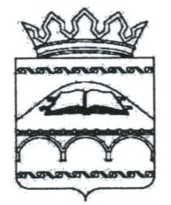 РЕСПУБЛИКА ДАГЕСТАНУПРАВЛЕНИЕ ОБРАЗОВАНИЯ АДМИНИСТРАЦИИ МУНИЦИПАЛЬНОГО РАЙОНА «СУЛЕЙМАН – СТАЛЬСКИЙ РАЙОН»368760, с. Касумкент,ул. Ленина №34, Еmail/s.stalskoe.uo@yandex.ru,тел/факс 8236-3-44-81Приказ  от  07 апреля 2020 года					                                      №43Об организации деятельности образовательных организаций в условиях режима повышенной готовностиВ целях реализации Указа Президента Российской Федерации от 2 апреля 2020г. №239 «О мерах по обеспечению санитарно-эпидемиологического благополучия населения на территории Российской Федерации в связи с распространением новой коронавирусной инфекции (COVID – 19)» (далее – Указ) и в соответствии с Указом Главы Республики Дагестан от 6 апреля 2020г. №27 «О внесении изменений в Указ Главы Республики Дагестан от 18 марта 2020г.  №17 «О введении режима повышенной готовности», письмом Роспотребнадзора от 10.03.2020г. №02/3853-2020-27, приказа Министерства образования и науки Республики Дагестан №924-05/20 от 06 апреля 2020 года приказываю:1. Руководителям образовательных организаций, реализующих программы начального общего, основного общего, среднего общего, дополнительного, образования:1.1. определить:-численность работников, обеспечивающих с 7 по 30 апреля 2020г. включительно функционирование этих организаций;-максимально возможное количество работников, переводимых с 7 по 30 апреля 2020г. на дистанционный режим работы;1.2. приостановить до 30 апреля 2020г. включительно посещение обучающимися указанных организаций;1.3. обеспечить реализацию образовательных программ с применением электронного обучения и дистанционных образовательных технологий.1.4. проинформировать работников об изменениях режима работы;1.5. определить ответственных лиц, обеспечивающих безопасное функционирование объектов инфраструктуры организаций, в том числе информационно-технологической, с 7 по 30 апреля 2020г.;1.6. при осуществлении работ, указанных в пункте 1.1 настоящего приказа, обеспечить соблюдение мер по профилактике распространения новой коронавирусной инфекции (COVID-19) среди работников, включая:         при входе работников в организацию - возможность обработки рук кожными антисептиками, предназначенными для этих целей, или дезинфицирующими салфетками с установлением контроля за соблюдением этой гигиенической процедуры;         контроль температуры тела работников при входе работников в организацию и в течение рабочего дня (по показаниям), с применением аппаратов для измерения температуры тела бесконтактным или контактным способом с обязательным отстранением от нахождения на рабочем месте лиц с повышенной температурой тела и с признаками инфекционного заболевания;         качественную уборку помещений с применением дезинфицирующих средств вирулицидного действия, уделив особое внимание дезинфекции дверных ручек, включателей, поручней, перил, контактных поверхностей (столов и стульев работников, оргтехники), во всех помещениях, мест общего пользования (комнаты приема пищи, отдыха, туалетных комнат, комнаты и оборудования для занятия спортом и т.п.) - с кратностью обработки каждые 2 часа;         регулярное (каждые 2 часа) проветривание рабочих помещений.2. Установить, что руководители образовательных организаций несут персональную ответственность за несоблюдение на территории организации мер по борьбе с распространением новой коронавирусной инфекции (COVID-19), в том числе за нахождение на рабочих местах лиц, которым обеспечивается соблюдение режима самоизоляции с 7 по 30 апреля 2020г.3. Руководителям образовательных учреждений обеспечить:3.1. сопровождение образовательных организаций в части реализации образовательных программ с применением электронных и дистанционных образовательных технологий;3.2. функционирование «горячих линий» по организации осуществления образовательной деятельности в соответствии с настоящим приказом.4. МКУ «Информационно-методический центр» (Керимов С.Р.) разместить настоящий приказ на официальных сайтах Управления образования и МКУ «ИМЦ».5. Контроль над исполнением настоящего приказа возложить на  заместителя начальника Управления образования Аминова К.А.Начальник Управления образования 		      	                      Г.Шихбабаев